Canfod a Newid Dod o hyd i Air Mae gan y blwch dialog ‘Canfod/Find’ nifer o gyfleusterau chwilio y gellir dod o hyd iddyn nhw drwy’r botwm  ‘Mwy/More’. Amnewid Gair Cliciwch yr icon ‘Newid/Replace’ ar y rhuban ‘ Cartref/Home’ neu ddefnyddiwch y gorchymyn bysellfwrdd Ctrl + H i agor blwch dialog ‘Canfod a Newid/Find and Replace’.  Naill ai cliciwch y botwm ‘Newid Am/Replace’ yn y blwch dialog ‘Canfod a Newid/Find and Replace’, neu wasgwch allwedd ‘Enter’ y bysellfwrdd. Bydd yr enghraifft gyntaf o’r gair ar ôl safle’r cyrchwr yn cael ei chanfod.  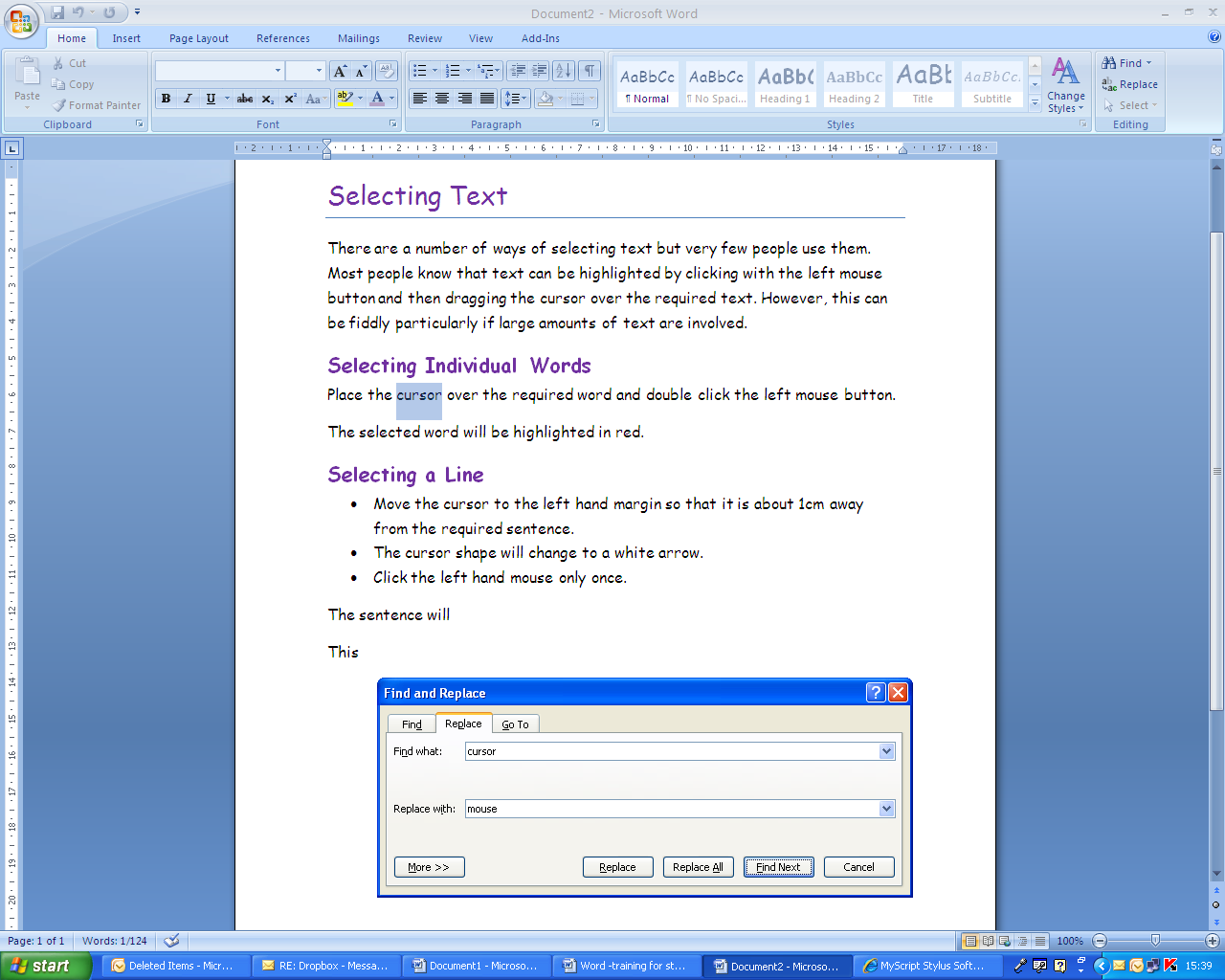 Os byddwch yn clicio ‘Newid am/Replace’ bydd y gair newydd yn ymddangos yn lle’r gair gwreiddiol a bydd yr enghraifft nesaf o’r gair gwreiddiol yn cael ei chanfod.  Mae’n bosibl gwneud llawer o newidiadau mewn un, OND, bydd ‘Canfod a Newid/Find and Replace’ hefyd yn canfod rhannau o eiriau. Er enghraifft, os byddwch yn chwilio am y rhagenw ‘hi’, bydd y swyddogaeth ‘Canfod/Find’ yn canfod pob gair sy’n cynnwys y gair ‘hi’, megis ‘hinsawdd’, ‘hir’, ‘di-hid’.  Os byddwch yn ceisio newid ‘hi’ yn ‘ef’ bydd pob gair sy’n cynnwys y cyfuniad llythrennau ‘hi’ yn newid. Felly byddai’r gair ‘hinsawdd’ yn troi’n ‘efnsawdd’ a’r gair ‘di-hid’ yn troi’n ‘di-efd’.  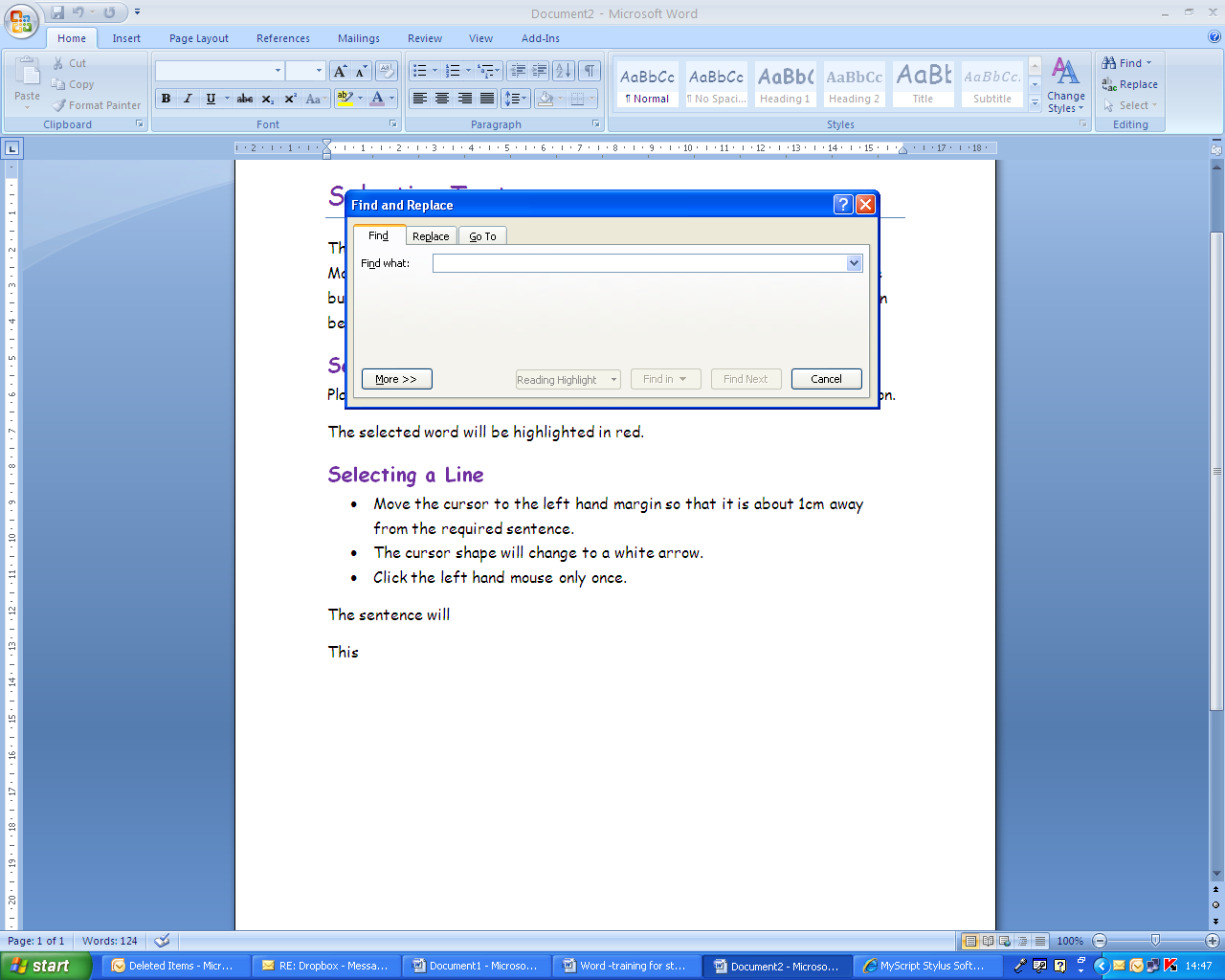 Mae’r swyddogaethau  ‘Canfod a Newid/Find and Replace’ ar yr ochr dde ym mhen draw’r rhuban ‘Cartref/Home’ neu gallwch ddefnyddio’r gorchymyn bysellfwrdd Ctrl + F. Dewiswch y tab ‘Canfod/Find’ a theipiwch y gair rydych chi’n chwilio amdano yn y blwch ‘Canfod Beth/Find What’.  Daw’r opsiynau ar waelod y blwch dialog ar gael. 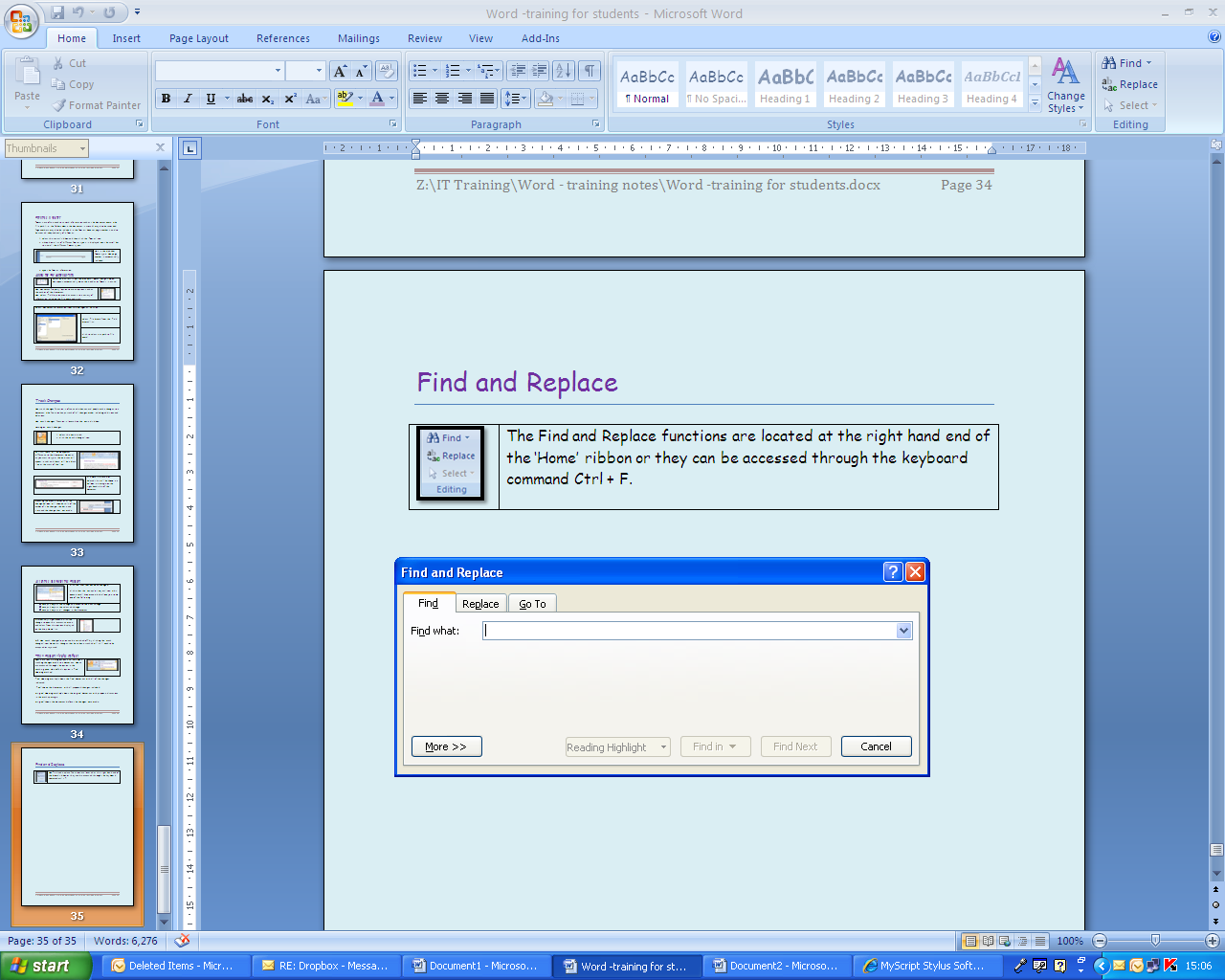 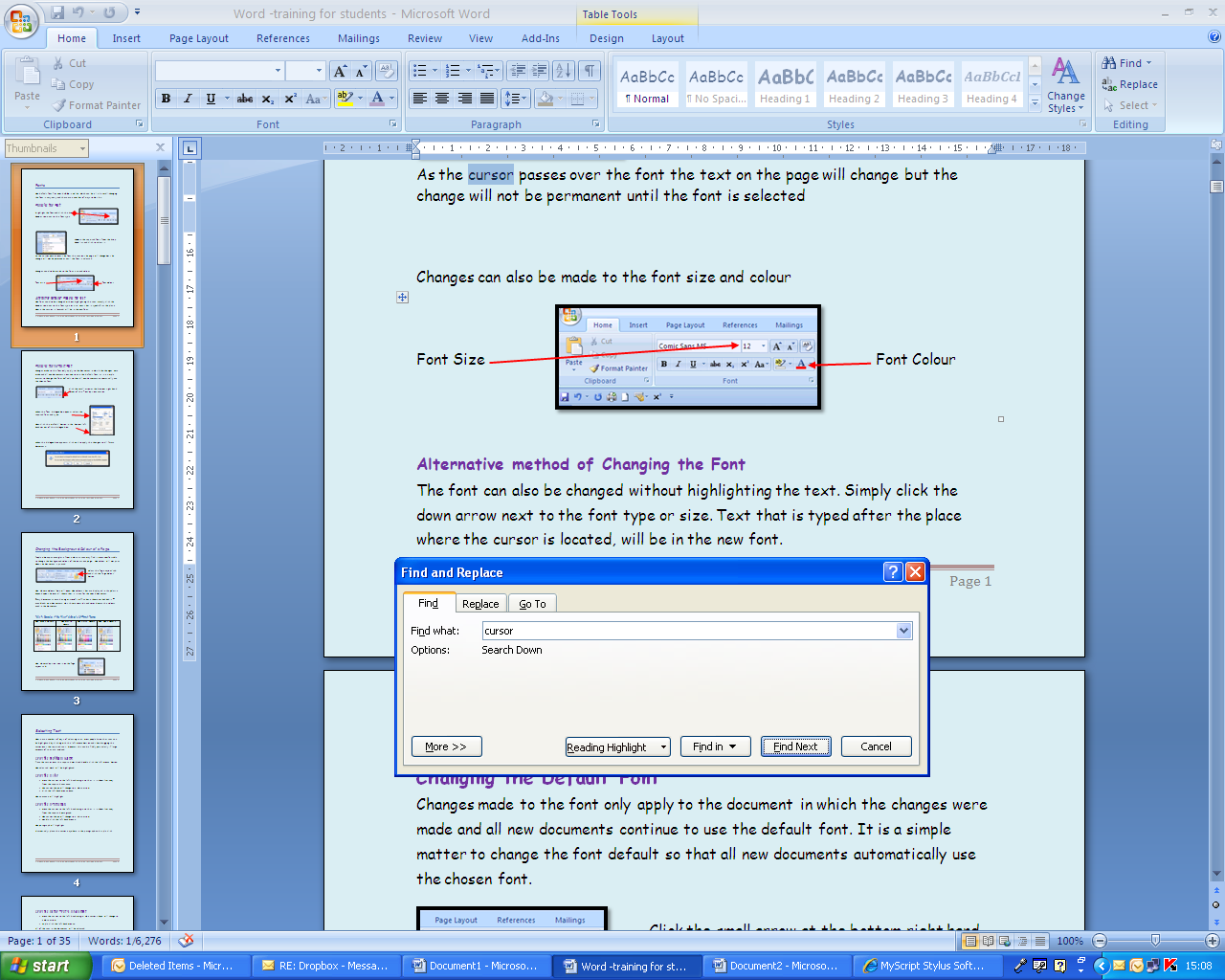 Naill ai pwyswch allwedd ‘Enter’ y bysellfwrdd neu chwiliwch am yr opsiwn ‘Canfod Nesaf/Find Next’ yn y blwch dialog. Bydd y cyrchwr yn symud i’r tro nesaf y bydd y gair yn digwydd. Bydd y blwch dialog ‘Canfod a Newid/Find and Replace’ yn parhau ar agor tan i chi ei gau. Cliciwch’ Canfod Nesaf/Find Next’ i symud i’r tro nesaf y bydd y gair yn digwydd yn y ddogfen. 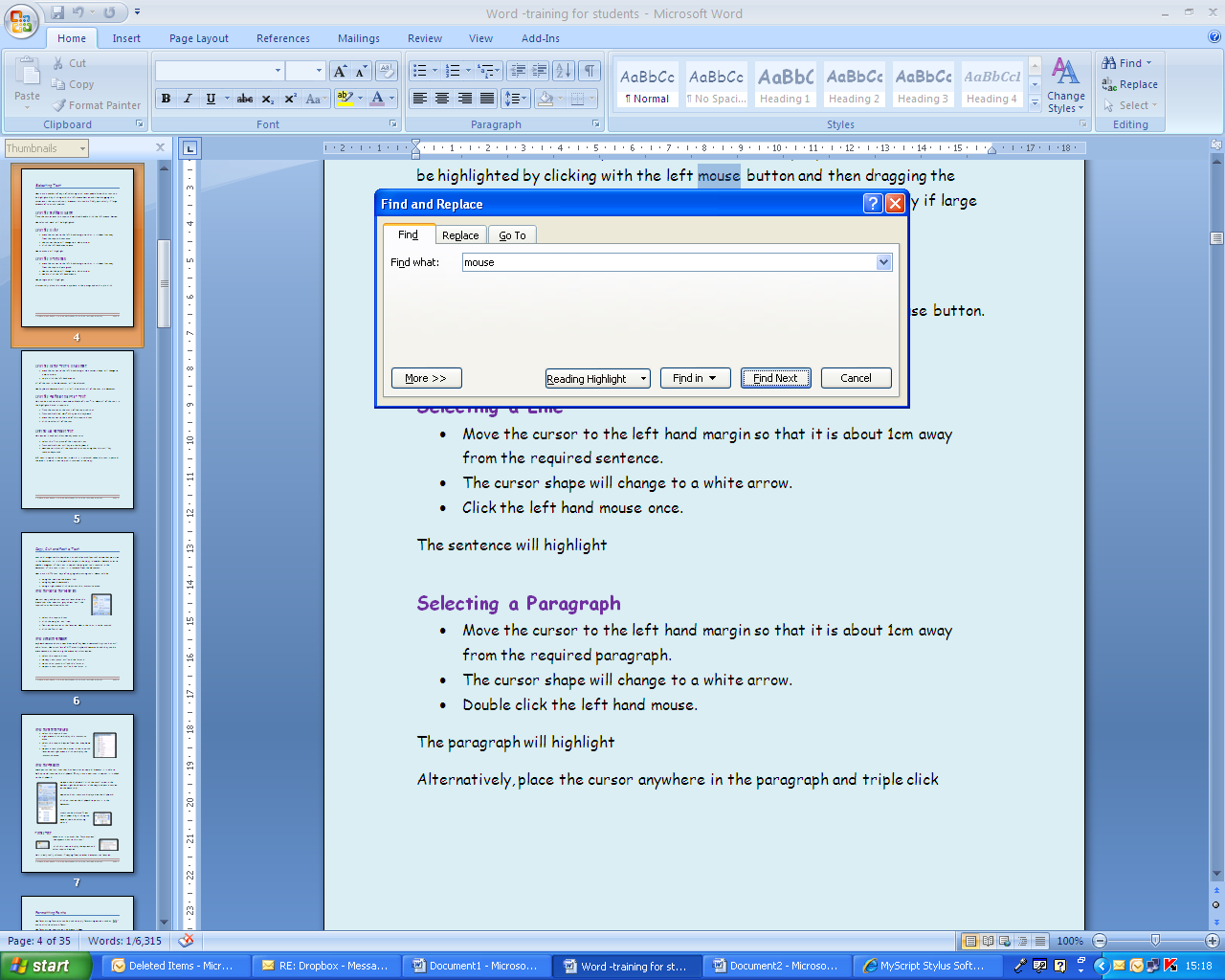 Teipiwch y gair i’w newid yn y blwch  ‘Canfod Beth/Find What’. Teipiwch y gair fydd yn ymddangos yn lle yn y blwch ‘Newid Am/Replace With’. Sicrhewch eich bod yn teipio gofod ar ôl y gair. 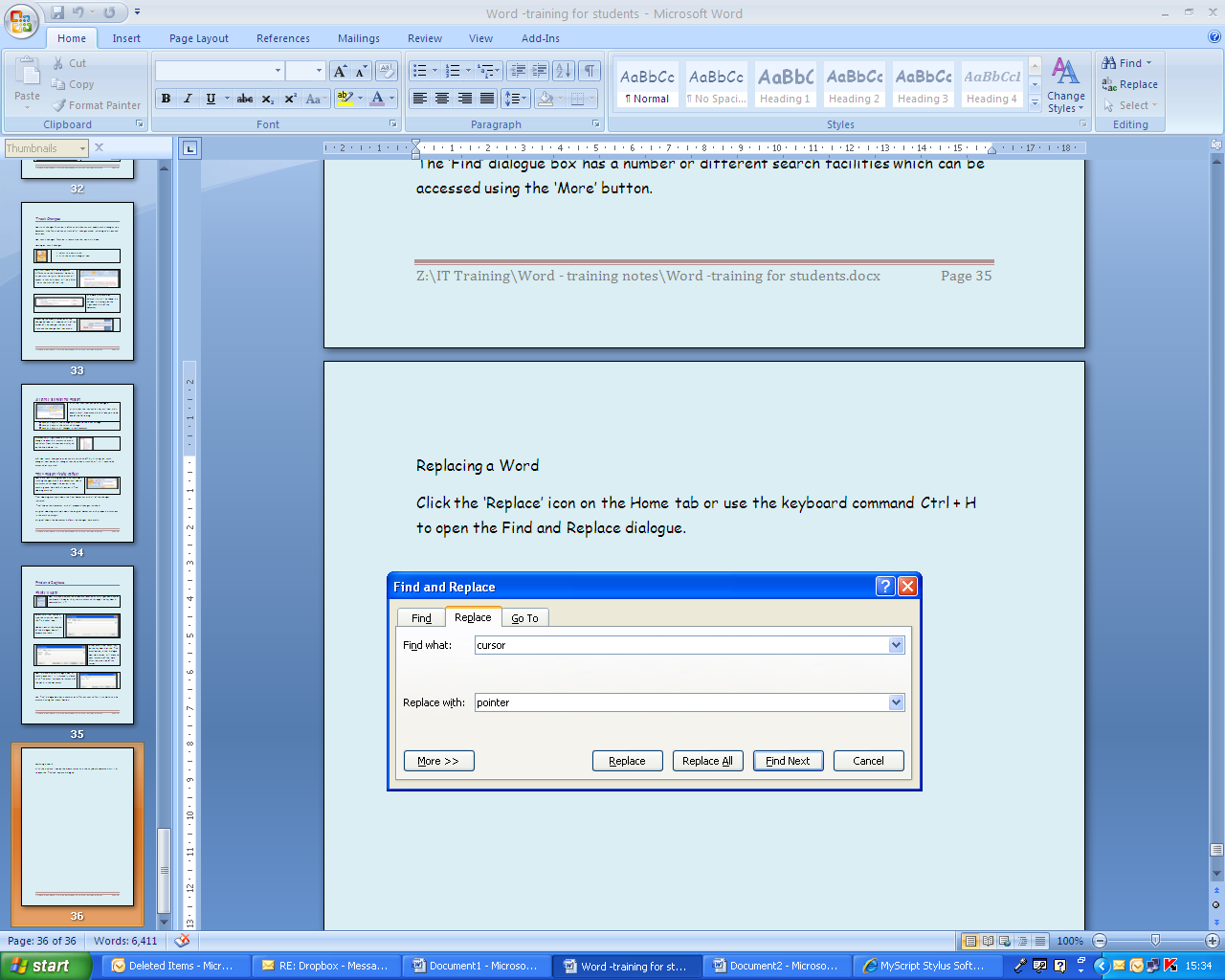 